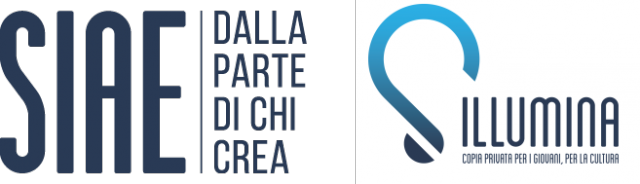 Modulo d'iscrizione a “Scrivere Cinema”Io sottoscritto/a _____________________________________nato/a a _______________________ il ___________________e residente a _______________________ provincia _______in via/piazza _____________________ n._____ CAP _______codice fiscale ________________________________________cellulare _______________ email _______________________dichiaro di iscrivermi al bando per partecipare al corso di sceneggiatura SCRIVERE CINEMA 2018 organizzato dall'Associazione Vi(S)ta Nova e Lucca Film Festival e Europa Cinema, con il sostegno di MiBACT e di SIAE, nell’ambito dell’iniziativa “S’illumina – Copia privata per i giovani, per la cultura”.Allego:copia carta d'identitàcvlettera motivazionalelavori eseguiti (link o script)soggetto su cui lavorareData _________________Firma______________________